SING-ALONG WITH PAN PANCan you make up a tune to sing these phrases to?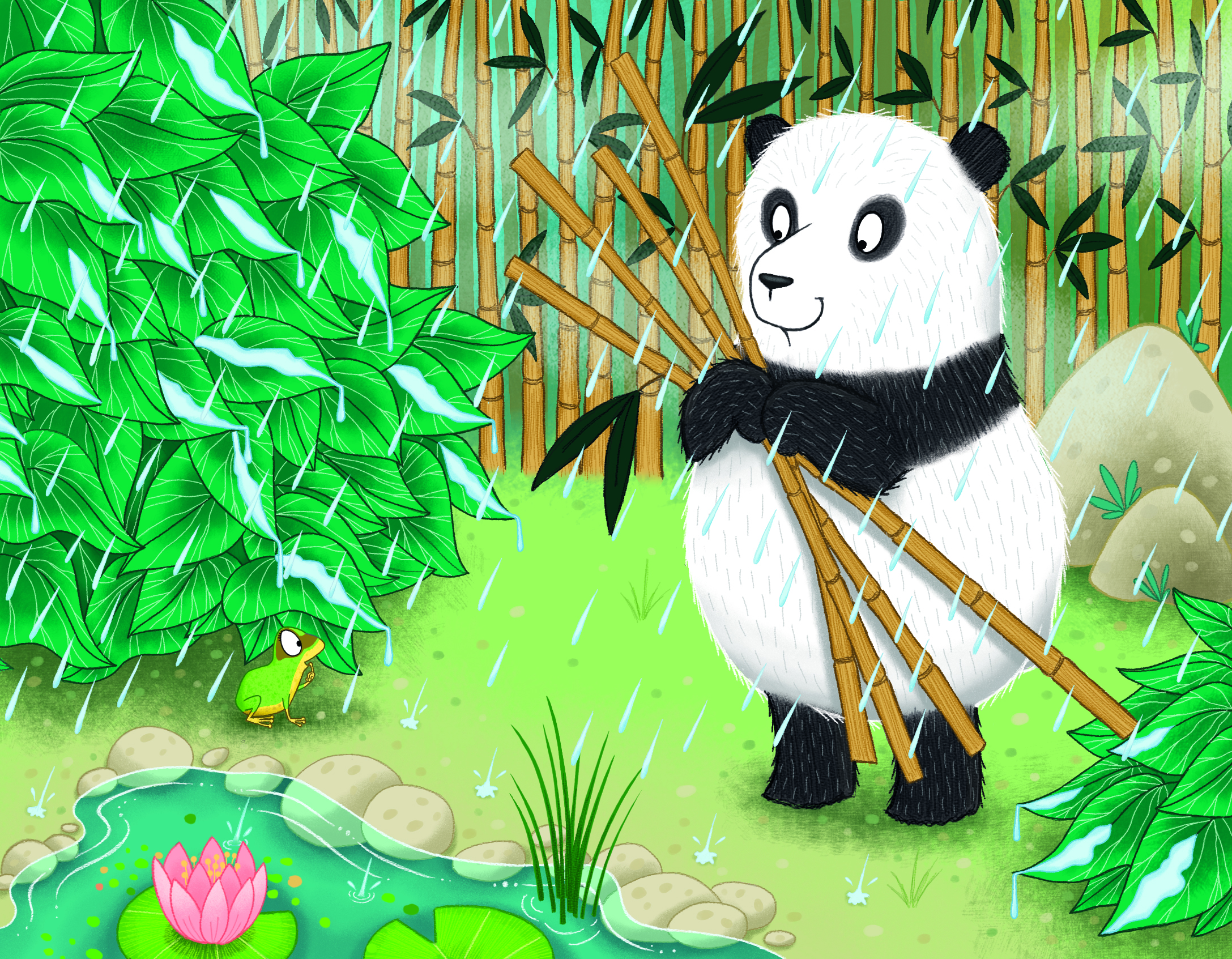 ACID RAIN IS FALLING, ACID RAIN IS FALLINGWE NEED TO PROTECT ME AND YOUACID RAIN IS FALLING, ACID RAIN IS FALLINGWE’LL BUILD A SHELTER FROM BAMBOO!